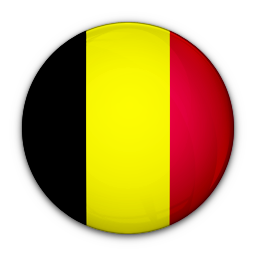 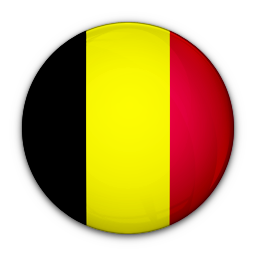 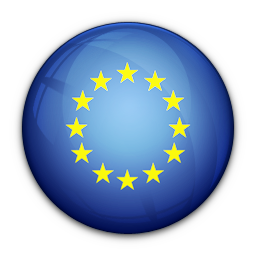 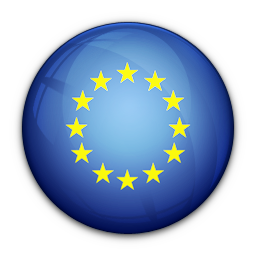 GENEL EVRAK LİSTESİ(TİCARİ VİZE)BELÇİKADaha fazla bilgi için lütfen www.vizekolay.com ya da www.vizeizmir.com adresini ziyaret ediniz.İlgili kuralların gerekliliklerini yerine getirmek müracaat sahibinin sorumluluğunda olduğundan,  belirtilen dokümanların sunulmaması başvurunun reddedilmesi için gerekçe oluşturacaktır. Vize görevlisi kararını sunmuş olduğunuz kanıtlar doğrultusunda verecektir. Vize görevlilerinin kişisel koşullarınız kadar, başvurunuzun nedenlerini de anlamaları büyük önem taşımaktadır. Bu nedenle, evrakların mümkün mertebe eksiksiz olarak hazırlanması ve Konsolosluğa sunulması son derece önemlidir.Gerekli olan tüm evraklarınız düzenlenmekte, başvuru formlarınız doldurulmakta, zorunlu Seyahat Sağlık Sigortanız tarafımızca yapılmakta, kısacası dosyanız eksiksiz olarak tarafımızca profesyonel bir şekilde hazırlanmaktadır. İstenen Evraklar Listesi: 1. Tam ve eksiksiz doldurulmuş (İngilizce, Fransızca, Almanca veya Flemenkçe olarak) ve şahsen imzalanmış Schengen Başvuru Formu (tarafımızca doldurulmaktadır) ve Sonuç Belgesi,2. İçinde boş vize sayfaları bulunan geçerli pasaport, 3. Eğer varsa eski pasaportlarınız,4. İki adet yakın zamanda çekilmiş ve usulüne uygun biyometrik fotoğraf,5. Geçerli pasaportunuzun 1-4e kadar olan sayfalarının fotokopileri,6. Seyahat süresinin tamamını kapsayan 30.000.- EURO değerinde seyahat sigortası (tarafımızca yapılmaktadır),7. Gidiş-dönüş uçak / tren / otobüs bileti rezervasyonu (Konsoloslukça bilet aslı talep edilebilir),8. Konaklama yer tanımı; otel rezervasyonu (Konsoloslukça ödeme makbuzu talep edilebilir),9. Maddi Durumu Gösterir Belgeler a. Maaş bordroları veya gelirinizi gösterir belgeler [asılları + fotokopileri] b. Çalıştığınız ya da sahibi olduğunuz firmanın belgeleri: Ticaret Oda Kaydı, en son Vergi Levhası, İmza Sirküleri, Ticaret Sicil Gazetesi, İşe Giriş Bildirgesi, İzin Yazısı, SGK Hizmet Dökümü, vs. [fotokopileri],c. Seyahat masraflarının karşılanması için yeterli bakiyeye sahip şirket hesaplarının son 3 aylık dökümü (kaşeli ve imzalı). d. Banka cüzdanları veya Banka Yazıları (asılları + fotokopileri - Minimum son 3 aya ait hesap hareketleri - Özellikle bu amaç için bankanızdan antetli kağıda hesap dökümü istenebilir. (kaşeli ve imzalı). e. Malvarlığınız varsa bunu kanıtlayıcı belgeler tapu, araç ruhsatı, vs.f. Limiti en yüksek 1 ya da 2 kredi kartınızın son ekstresi (bankadan kaşe/imzalı + kart limitinin gözükmesi gerekmektedir),10. Türkiye’deki şirketten/kurumdan antetli kâğıda Belçika resmi dillerinden birisinde veya İngilizce olarak yazılmış vize başvuru yazısı. (başvuru sahibinin kurum içi görevi, gidiş amacı, seyahat tarihleri, konaklamaya ilişkin bilgileri ve masrafların kimin tarafından karşılanacağı belirtilmelidir.)  [aslı + fotokopisi + tercümesi],11. Belçika’daki davet eden firmanın/kurumun antetli kağıdına yazılmış davetiye;- Davetiye başvuru sahibine hitaben yazılmalıdır. Davetiyede gidiş amacınız, tarihleriniz, konaklamaya ilişkin bilgileriniz ve masraflarınızın kimin tarafından karşılanacağı belirtilmelidir. Davet eden firmanın/kurumun iletişim bilgileri net olarak yazılmalı; şirket kaşeli ve imzalı olmalıdır. [aslı veya internet çıktısı]- Davet eden şirket yetkilisinin kimlik fotokopisi ve varsa, daha önce yapılan alım satımlara ilişkin fatura gibi belgeler sunulmalıdır.- Belçika’da düzenlenen bir fuar veya konferansa gidiliyorsa, kayıt ve katılıma ilişkin belgeler sunulmalıdır.12. Vukuatlı nüfus kayıt örneği. Başvuru sahibi evli ise eşi ve çocuklarıyla birlikte listelendiği şu anki kütüğü ve anne, baba ve kardeşleriyle listelendiği evlenmeden önceki eski kütüğü ayrı ayrı çıkartılacaktır,13. Durumunuzun gerekli ve eksiksiz bir biçimde açıklandığı dilekçe (durumunuz incelenerek ve talepleriniz göz önünde bulundurularak tarafımızca hazırlanmaktadır).LÜTFEN DİKKAT (a)   Vize ücreti iade edilmez. (b)   Türkiye'de oturma izni olmayanların başvuruları kabul edilmeyebilir. (c)   Lütfen yukarıda belirtilen maddelere ek olarak başka belgeler de getirmeniz istenebileceğini biliniz. 